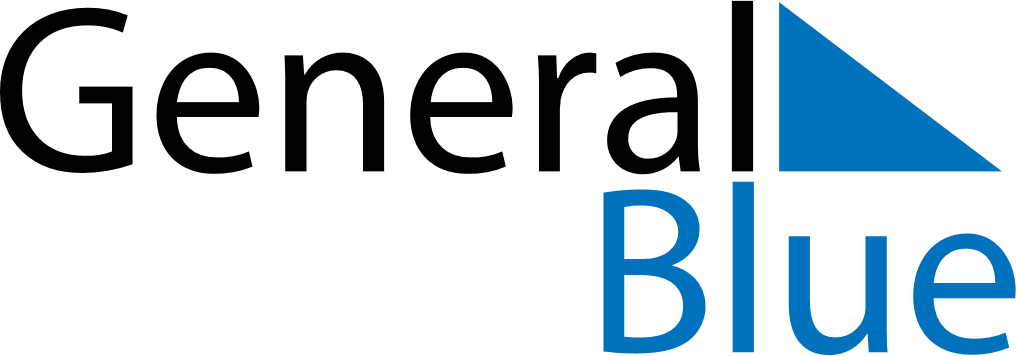 June 2024June 2024June 2024June 2024June 2024June 2024June 2024Okahao, Omusati, NamibiaOkahao, Omusati, NamibiaOkahao, Omusati, NamibiaOkahao, Omusati, NamibiaOkahao, Omusati, NamibiaOkahao, Omusati, NamibiaOkahao, Omusati, NamibiaSundayMondayMondayTuesdayWednesdayThursdayFridaySaturday1Sunrise: 7:23 AMSunset: 6:31 PMDaylight: 11 hours and 7 minutes.23345678Sunrise: 7:24 AMSunset: 6:31 PMDaylight: 11 hours and 7 minutes.Sunrise: 7:24 AMSunset: 6:31 PMDaylight: 11 hours and 6 minutes.Sunrise: 7:24 AMSunset: 6:31 PMDaylight: 11 hours and 6 minutes.Sunrise: 7:24 AMSunset: 6:31 PMDaylight: 11 hours and 6 minutes.Sunrise: 7:25 AMSunset: 6:31 PMDaylight: 11 hours and 5 minutes.Sunrise: 7:25 AMSunset: 6:31 PMDaylight: 11 hours and 5 minutes.Sunrise: 7:25 AMSunset: 6:31 PMDaylight: 11 hours and 5 minutes.Sunrise: 7:26 AMSunset: 6:31 PMDaylight: 11 hours and 5 minutes.910101112131415Sunrise: 7:26 AMSunset: 6:31 PMDaylight: 11 hours and 4 minutes.Sunrise: 7:26 AMSunset: 6:31 PMDaylight: 11 hours and 4 minutes.Sunrise: 7:26 AMSunset: 6:31 PMDaylight: 11 hours and 4 minutes.Sunrise: 7:27 AMSunset: 6:31 PMDaylight: 11 hours and 4 minutes.Sunrise: 7:27 AMSunset: 6:31 PMDaylight: 11 hours and 4 minutes.Sunrise: 7:27 AMSunset: 6:31 PMDaylight: 11 hours and 3 minutes.Sunrise: 7:28 AMSunset: 6:31 PMDaylight: 11 hours and 3 minutes.Sunrise: 7:28 AMSunset: 6:32 PMDaylight: 11 hours and 3 minutes.1617171819202122Sunrise: 7:28 AMSunset: 6:32 PMDaylight: 11 hours and 3 minutes.Sunrise: 7:28 AMSunset: 6:32 PMDaylight: 11 hours and 3 minutes.Sunrise: 7:28 AMSunset: 6:32 PMDaylight: 11 hours and 3 minutes.Sunrise: 7:29 AMSunset: 6:32 PMDaylight: 11 hours and 3 minutes.Sunrise: 7:29 AMSunset: 6:32 PMDaylight: 11 hours and 3 minutes.Sunrise: 7:29 AMSunset: 6:33 PMDaylight: 11 hours and 3 minutes.Sunrise: 7:29 AMSunset: 6:33 PMDaylight: 11 hours and 3 minutes.Sunrise: 7:30 AMSunset: 6:33 PMDaylight: 11 hours and 3 minutes.2324242526272829Sunrise: 7:30 AMSunset: 6:33 PMDaylight: 11 hours and 3 minutes.Sunrise: 7:30 AMSunset: 6:33 PMDaylight: 11 hours and 3 minutes.Sunrise: 7:30 AMSunset: 6:33 PMDaylight: 11 hours and 3 minutes.Sunrise: 7:30 AMSunset: 6:34 PMDaylight: 11 hours and 3 minutes.Sunrise: 7:30 AMSunset: 6:34 PMDaylight: 11 hours and 3 minutes.Sunrise: 7:30 AMSunset: 6:34 PMDaylight: 11 hours and 3 minutes.Sunrise: 7:31 AMSunset: 6:34 PMDaylight: 11 hours and 3 minutes.Sunrise: 7:31 AMSunset: 6:35 PMDaylight: 11 hours and 4 minutes.30Sunrise: 7:31 AMSunset: 6:35 PMDaylight: 11 hours and 4 minutes.